              Trinity – Clifton Pastoral Charge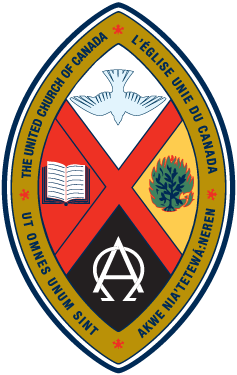                     United Church of Canada   November 19, 2017      10:30 a.m.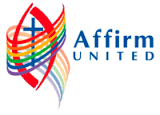              153rd Anniversary Service                                 WelcomeWe are glad that you are here as a visitor, a seeker, someone looking for a new church home, or as a regular worshipper or member.  All are welcome in this place.*Please rise as you are able.The GatheringPrelude	           Toccata for the Elevation	         FrescobaldiWords of Welcome				         Lighting of the Christ Candle	         	          Lochlain CameronQuiet Preparation for Worship*Introit    		         This is the Day         	     VU #412, vs 1                                                *Call to Worship  Behold, God is doing a new thing.	Here. Now. In the midst of daily life.	The One who created heaven and earth                                                                 forms us afresh today.	Let us rise to greet our Maker.	Amen and amen!	*Hymn                It’s a Song of Praise to the Maker              MV #30 Opening Prayer O God, maker of heaven and earth,	when it is dark, you create light.	Out of conflict, you offer peace.	Out of sadness, you bring joy.	Out of fear, you grant courage.	Out of death, you raise us to new life.	Your grace is beyond all expectation.	Your love is beyond all imagination.	Your faithfulness is sure and never ending.	You give and you give and you give.Help us to worship you as Creator, Messiah, and Holy Spirit, as we continue to pray…	Our Father, who art in heaven,
hallowed be thy name.Thy Kingdom come,
thy will be done on earth, 
as it is in heaven.
Give us this day our daily bread;and forgive us our trespasses,
as we forgive those who trespass against us; 
and lead us not into temptation,but deliver us from evil. For thine is the kingdom, 
the power, and the glory, 
for ever and ever. 
Amen.Anthem         Come, Christians, Join to Sing  arr. F. Thomas Simpson	          Welcoming New Members through Transfer of MembershipIntroductionPresentation:                                                         Meryl CummingsOn behalf of Trinity Clifton Pastoral Charge, 	I present the following persons 	whom we welcome into the membership 	of this community of faith:            	                                                                                                                                                               Alan Allen, Judy Allen, Jean Gough,                                                             Anne MacEwen, Harvey MacEwen, Gail Taylor Commitment of New Members: 	Will you join with us 	as together we celebrate God’s presence, 	live with respect in creation, 	love and serve others, 	seek justice and resist evil?	I will, with God’s help.Congregational Commitment:	Dear friends in Christ, 	let us pledge to these persons our support and care. 	As your family in Christ, 	we rejoice in the gifts you bring to us. 	We pledge to you our love and our support. 	With God’s help, together we will live out	the mission and ministry of Christ’s church. Community Profession of Faith:We are not alone,we live in God’s world.We believe in God:who has created and is creating, 
who has come in Jesus,the Word made flesh, to reconcile and make new,who works in us and others by the Spirit. We trust in God. 
We are called to be the Church: to celebrate God’s presence, to live with respect in Creation, to love and serve others, to seek justice and resist evil, to proclaim Jesus, crucified and risen, our judge and our hope. In life, in death, in life beyond death,God is with us. We are not alone. 
Thanks be to God. Welcome:	In the name of Jesus Christ, 	we welcome you to the privileges and responsibilities 	of membership in this congregation. 	We give thanks to God for your witness among us. The WordPsalm 90                O God, Our Help in Ages Past         VU, page 806Acts 17: 16-34                                                      Dianne BurgoyneAnthem	       How Can I Keep From Singing                    Gilpin      Sermon          God’s Tweeters in the Marketplace  Rev. Bob Lockhart*Hymn                         Draw the Circle Wide                   MV #145Response to the WordOffering InvitationOffertory        Let There Be Peace On Earth  arr. Arnold B. Sherman*Presentation of Offering 	 				    VU #543  We Give Thee but Thine OwnOffering PrayerPastoral Prayer*Hymn                   Bless Now, O God, the Journey             VU #633Sending Forth*Commission and Benediction  Postlude  		     Fugue in D Minor			  Couperin***Our opening prayer this morning was written by the Rev. Bob Lockhart.Ushers: Head Usher: Audrey FarquharsonNorth Side: Audrey Farquharson, June & Bill IvesSouth Side: Bruce Fitchett, Gerald Burgoyne, Alma MutchBalcony: Linda & Harry HibbsMinisters: All of UsClergy Team: Rev. Cathie Crooks & Rev. Greg DavisMusic Director: Donald FraserCustodians: Lorraine Worth & Charles BagloleWeb Page: www.trinityclifton.org Email: trinityunited@eastlink.caPhone: 902-892-4114 Office Hours: Mon. – Fri., 8:30 am – 3 pmAnnouncementsToday’s Bulletins are in loving memory of Ivo Cudmore, presented by Eunice, Gary, Rev. Reed and families.Happy Birthday to Sam Howatt on Nov. 21, to Betty MacEachern on Nov. 22, to Dorothy Murray on Nov. 23 and to Phil Floyd on Nov. 24. Triennial Visit: Please reserve the night of Dec. 7, 6:30 pm so that you may take advantage of an opportunity to discuss the life, work, health and strength, concerns and vision of our Pastoral Charge with representatives of PEI Presbytery's Committee on Pastoral Oversight.  Ms. Carolyn Francis and Rev. Jack Spencer will be our Presbytery Representatives.2018 Church Calendars are available at the Church Office for $6.  Only 9 copies available!Confirmation: Any person (grade 9 and up) wishing to be confirmed in the United Church is required to participate in a Confirmation Educational Program. If there is sufficient interest, a program will begin in the New Year. If interested, please contact Greg Davis at gcdavis@eastlink.ca or call 902-892-4114 no later than Oct. 31.Check out a story about our church. Go to the following link for The Maritime Conference Beacon publication :https://marconf.ca/47585-archives-artefact-beacon-newsletter/Trinity UCW Annual Meeting and Dinner will be held on Mon., Dec. 11 at Andrews of Stratford. Registration 9:30am, the meeting begins at 10 am with guest speaker, Sharon Moyse following the meeting.  At 11:45 we will be entertained by the Stratford Strummers and a buffet Turkey Dinner will begin at 12:15. The cost will be $25 per person and payment is required by Nov. 30. Please contact Isabel Scott, 902-569-2423 if you plan to attend. If possible, please double up people in cars, as parking could be a problem.Trinity's Kids' Chorus will be meeting on Sundays, from 9:45 to 10:25 am in the Upper Hall. All kids and youth are welcome to attend!!! Please call Ellen Davis, at 902-892-6035 for more information, or just show up ready to smile and sing next Sunday morning! See you there!Upcoming Trinity EventsCommunications Committee will meet on Tues, Nov. 21, 5:30 pmOutreach Committee will meet on Tues., Nov. 21, 6:30 pm.C. D. Committee will meet on Wed., Nov. 22, NoonStewardship Committee will meet on Wed., Nov. 22, 6:30 pm.History and Archives Comm. will meet on Wed., Nov. 22, 7 pm.These long dark nights make it a great time of year to curl up with a good book! Please join the PEI Social Justice Book Club on Wed., Nov. 29, 7 pm when we meet to discuss Lawrence Hill’s thought provoking novel “The Illegal”. For more information contact Monica Macdonald at 902 388-7780 or Bev Bishop at bevbishop71@gmail.com or check out our page on Facebook. Other Church and Community EventsCentral Queens United Church, Hunter River, is pleased to host Dino and the Harmonies' Christmas Concert on Sun., Nov. 26 at 7:30 pm. Come join us in welcoming the Christmas season in a most musical and joyful way. Admission: $10 at the door with light refreshments served.Men of the Harvest concert at Winsloe United Church on Sun., Nov. 19, at 7:30 pm.The annual Sorensen Family Christmas concert, “There’s Music in the Air”, will be held on Fri., Dec. 8, 7:30 pm, at South Shore United Church. The program includes a wide range of music, singing, and stories for the Christmas Season. Lunch and a time for socializing will follow the evening’s entertainment.  Admission is a freewill offering with all donations going in support of the Church. For more information please call 902-658-2009.Park Royal Church’s 7th Annual Festive Turkey Dinner with all the trimmings will take place on Sat., Dec. 2, 5:30 pm. The evening will include Christmas music, lots of entertainment, and festive holiday décor. Tickets available by calling Church Office at 902-894-9656 during the week - $20 adults and $10 children under 12.  A Godly Play Invitationfor AdultsThe Godly Play Storytellers of Trinity United Churchwish to invite adultsinto the thoughtful, inspiring experienceof Godly Play.Throughout 2017 – 2018, a variety of opportunities will be offered for adults to experience Godly Play with Trinity’s five accredited storytellers. Sunday, November 26 	9:30 – 10:15 amNov. 26, Old Testament desert story, Storyteller Linda LavoieChild care will be provided.Jan. 18, 25, Feb. 1, 2018, Thursdays, 7 – 8:30 pmReflect on three Old Testament “Desert Stories”, told Godly Play style, and ponder the ways in which they are still the stories of our lives today.Presented by the Christian Development Committee and our Godly Play Storytellers: Linda Lavoie, Ellen Locke Doiron, Linda Mahood, Greg Davis, Gail Hopkirk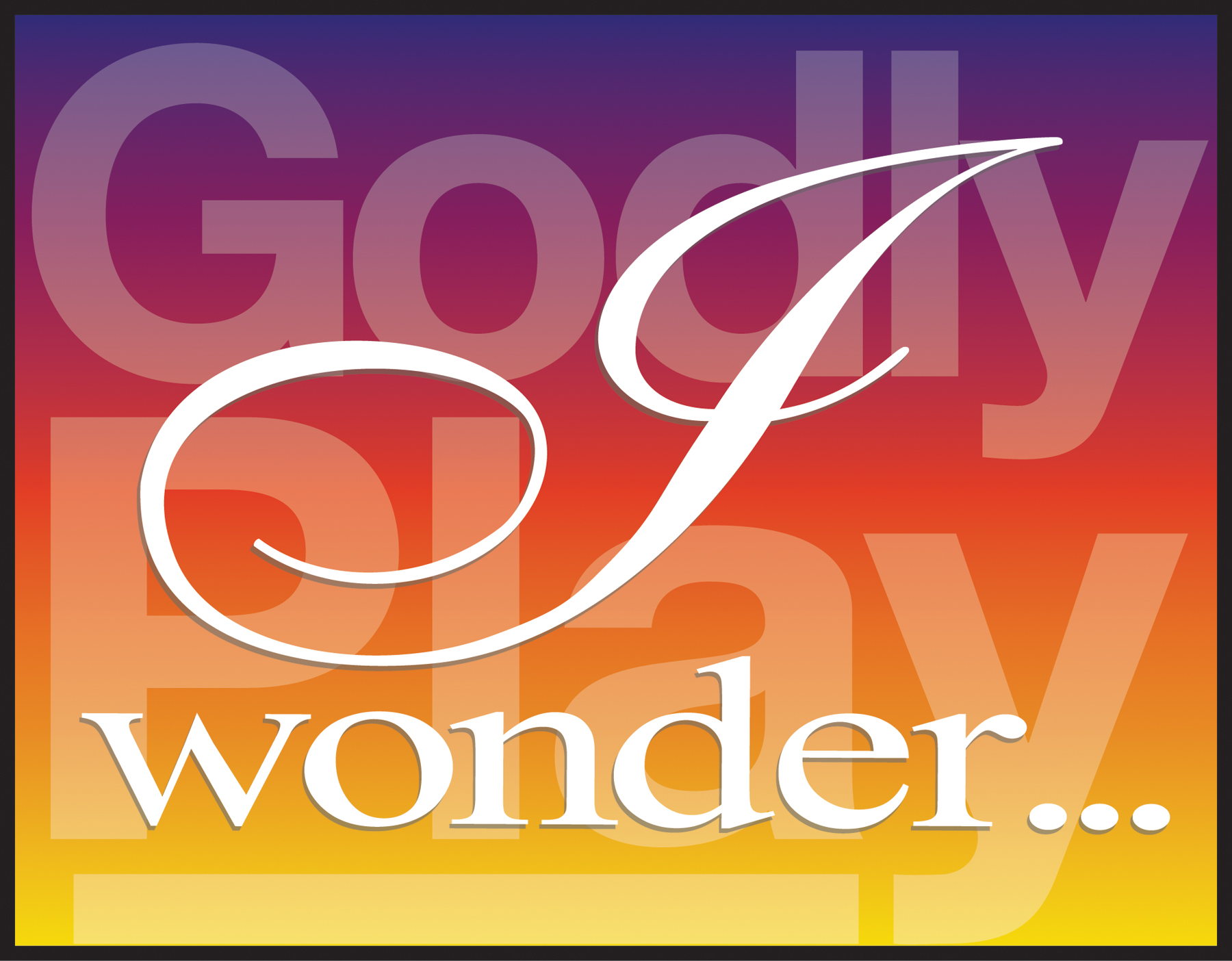 Fundscrip – Gift cards for gas, groceries, movies, books, clothes and more can be purchased with cash or cheque before and after our service each Sunday or in our church office during the week. Use them yourself or give as gifts – a great way to help our church as we receive a percentage from the sale. Promotions for month of Nov. are as follows: Esso 3% (regular 2%), Winners 8% (regular 6%), Canadian Tire 5% (regular 4%), Old Navy/Gap 10% (regular 5%), Way Spa 13% (regular 10%) Available Cards:Gas - all stations  Groceries - all stores  Office - StaplesHealth - Lawtons, Shoppers  Entertainment - Indigo, CineplexApparel - Payless Shoes, Claires, Aldo, Marks Work Wearhouse, Old Navy, GAP, Le Chateau  Children - Toys R Us, Children's PlaceDepartment Stores - Hudson Bay, Winners, WalmartElectronics - Best Buy, The SourceHome and Garden - Home Furniture, Stokes, Home Sense, Home Hardware, Canadian Tire, Home DepotRestaurants - Pizza Hut, Boston Pizza, Wendys, KFC, Harveys, Starbucks, Swiss Chalet, Subway, MontanasOther - Pet Smart, SportChek, Running Room, Best Western, Fairmont Hotels, Giant Tiger